Администрация и коллектив МБДОУ № 5 выражает огромную признательность и искреннюю благодарность Всем родителям, которые оказывали и оказывают добровольную, благотворительную и физическую помощь для воспитанников детского сада в приобретении детской мебели для возрастных групп, за участие в акции «Посади дерево»Все невозможное возможно!Когда вперед идем Мы ВМЕСТЕ!И то, что нам казалось сложным-Вы помогли решить на месте!Спасибо Вам за ту поддержку,Которую нам оказали, и пусть удача и везеньеВсегда шагают в ногу с Вами.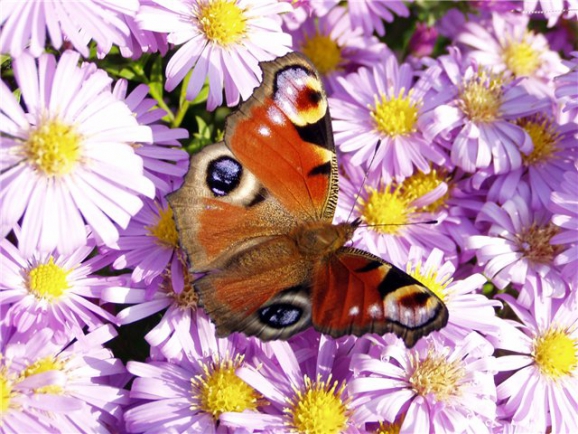 С уважением и благодарностью администрация и весь коллектив детского сада